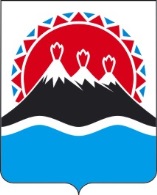 г. Петропавловск-Камчатский		                    «___» марта 2021 года О внесении изменений в приказ Министерства природных ресурсов и экологии Камчатского края от 15.01.2019 № 5-П «Об утверждении административного регламента предоставления Министерством природных ресурсов и экологии Камчатского края государственной услуги по организации и проведению аукционов на право пользования участками недр местного значения на территории Камчатского края»В целях приведения отдельных положений административного регламента предоставления Министерством природных ресурсов и экологии Камчатского края государственной услуги по организации и проведению аукционов на право пользования участками недр местного значения на территории Камчатского края, утвержденного приказом Министерства природных ресурсов и экологии Камчатского края  от 15.01.2019 № 5-П (далее – приказ Министерства от 15.01.2019 № 5-П), в соответствие с Законом Камчатского края 19.09.2008 № 127 «О полномочиях органов государственной власти Камчатского края в сфере недропользования», Положением о Министерстве природных ресурсов и экологии Камчатского края, утвержденным постановлением Правительства Камчатского края от 12.04.2011 № 137-П,  Порядком предоставления в пользование участков недр местного значения, утвержденным постановлением Правительства Камчатского края от 11.06.2009 № 248-П, с учетом  письма Министерства экономического развития и торговли Камчатского края от 08.02.2021 № 36.05/496ПРИКАЗЫВАЮ:Внести в приложение к приказу Министерства от 15.01.2019 № 5-П следующие изменения:1) абзац 2 части 2.6 изложить в следующей редакции:«Перечень нормативных правовых актов, регулирующих предоставление государственной услуги, размещается на официальном сайте Правительства Камчатского края, в федеральной государственной информационной системе «Федеральный реестр государственных услуг (функций)», на Едином портале государственных и муниципальных услуг (функций) по адресу: «https://www.gosuslugi.ru/» в информационно-телекоммуникационной сети Интернет (далее – ЕПГУ), а также в региональной информационной системе «Портал государственных и муниципальных услуг (функций) Камчатского края» по адресу: «https://gosuslugi41.ru/» в информационно-телекоммуникационной сети Интернет (далее – РПГУ), на информационных стендах.»;2) часть 2.9 дополнить пунктом 3 следующего содержания:«3) предоставление документов и информации, отсутствие или несвоевременность представления документов и информации, отсутствие и (или) недостоверность которых не указывались при первоначальном отказе в приеме документов, необходимых для предоставления государственной услуги, либо в предоставлении государственной услуги, за исключением случаев, предусмотренных пунктом 4 части 1 статьи 7 Федерального закона от 27.07.2010 № 210-ФЗ.»;3) часть 2.15 дополнить абзацем третьим следующего содержания:«Заявка регистрируется в ведомственной системе электронного документооборота с присвоением заявке входящего номера и указанием даты ее получения уполномоченным органом.»;4) первый абзац пункта 2.17.2 дополнить подпунктом 5 следующего содержания:«5) заявитель вправе оценить качество предоставления государственной услуги с помощью устройств подвижной радиотелефонной связи, при наличии технической возможности с использованием РПГУ, терминальных устройств.»;5) пункт 2.17.2 дополнить абзацем вторым следующего содержания:«Возможность отправки сообщения может быть реализована посредством «Формы обратной связи» на главной странице РПГУ. В случае авторизации на РПГУ необходимо выбрать тему сообщения, ввести текст сообщения и выбрать способ уведомления (по электронной почте, по sms, по Telegram), нажать кнопку «Отправить». В случае отправки сообщения без авторизации на РПГУ необходимо выбрать тему сообщения, ввести текст сообщения, заполнить обязательные поля, отмеченные звёздочкой (фамилия, имя, адрес электронной почты), нажать кнопку «Отправить».»;6) абзац второй части 2.18 изложить в следующей редакции:«В электронной форме заявителю обеспечивается:1)	получение информации о порядке и сроках предоставления государственной услуги;2)	запись на прием в орган для подачи запроса о предоставлении услуги;3)	оплата государственной пошлины за предоставление государственных услуг и уплата иных платежей, взимаемых в соответствии с законодательством Российской Федерации;4)	осуществление оценки качества предоставления государственной услуги;5)	досудебное (внесудебное) обжалование решений и действий (бездействия) органа, должностного лица органа либо государственного или муниципального служащего.»;7) раздел 3 дополнить  частью 3.10 следующего содержания:«3.10. Порядок осуществления административных процедур в электронной форме, в том числе с использованием ЕПГУ/РПГУ 3.10.1. Получение заявителем информации о порядке и сроках предоставления государственной услуги.Информирование заявителей о предоставлении государственной услуги осуществляется посредством размещения соответствующей информации на официальном сайте Правительства Камчатского края, в федеральной государственной информационной системе «Федеральный реестр государственных услуг (функций)», на ЕПГУ, РПГУ, информационных стендах Министерства.3.10.2. Запись на прием в орган для подачи запроса о предоставлении услуги.В целях предоставления государственной услуги осуществляется прием заявителей по предварительной записи по направлениям: консультация, предоставление оригиналов документов, получение результата оказания государственной услуги.Запись на прием проводится посредством ЕПГУ и РПГУ.Возможность записи на прием предоставляется только заявителям, имеющим подтвержденную учетную запись в Единой системе аутентификации и идентификации (далее – ЕСИА).Если заявитель не имеет подтвержденной учетной записи в ЕСИА, то ему необходимо пройти процедуру регистрации в соответствии с правилами регистрации в ЕСИА.Заявителю предоставляется возможность записи в любые свободные для приема дату и время в пределах установленного в Министерстве графика приема заявителей.Министерство не вправе требовать от заявителя совершения иных действий, кроме прохождения идентификации и аутентификации в соответствии с нормативными правовыми актами Российской Федерации, указания цели приема, а также предоставления сведений, необходимых для расчета длительности временного интервала, который необходимо забронировать для приема.3.10.3. Оплата государственной пошлины за предоставление государственных услуг и уплата иных платежей, взимаемых в соответствии с законодательством Российской Федерации.За предоставление государственной заявителями уплачиваются сбор за участие в аукционе и задаток при проведении аукциона.Информация о размерах платежей, а также реквизиты для их оплаты размещаются на ЕПГУ и РПГУ на странице государственной услуги в разделе «Общая информация».Сведения об уплате заявителями платежей подтверждаются с использованием информации, содержащейся в Государственной информационной системе о государственных и муниципальных платежах (ГИС ГМП), предусмотренной Федеральным законом от 27.07.2010 № 210-ФЗ «Об организации предоставления государственных и муниципальных услуг» (далее - Федеральный закон от 27.07.2010 № 210-ФЗ).В процессе предоставления государственной услуги Министерство вступает в межведомственное информационное взаимодействие с Управлением Федерального казначейства по Камчатскому краю.В соответствии с пунктом 2 части 1 статьи 7 Федерального закона от 27.07.2010 № 210-ФЗ органы, предоставляющие государственные услуги, не вправе требовать от заявителей документы, подтверждающие факт внесения платы за предоставление государственных услуг.3.10.4. Заявитель вправе оценить качество предоставления государственной  услуги с помощью устройств подвижной радиотелефонной связи, при наличии технической возможности с использованием РПГУ, терминальных устройств.3.10.5. Досудебное (внесудебное) обжалование решений и действий (бездействия) органа, должностного лица органа либо государственного или муниципального служащего.В электронном виде жалоба может быть подана заявителем посредством:1) официального сайта Правительства Камчатского края в информационно-телекоммуникационной сети «Интернет»;2) ЕПГУ;3) РПГУ;4) Федеральной государственной информационной системы «Досудебное обжалование» https://do.gosuslugi.ru.Возможность направления в электронной форме жалобы на решения и действия (бездействия) должностного лица органа в ходе предоставления государственной услуги, органа, предоставляющего государственную реализована через Федеральную государственную информационную систему «Досудебное обжалование» https://do.gosuslugi.ru.В Личном кабинете на РПГУ в разделе «Оказанные услуги» по результату предоставления конкретной государственной услуги также реализована возможность подачи жалобы. Для этого необходимо нажать кнопку «Подробнее» и выбрать «Подать жалобу». Далее будет осуществлён переход на сайт Федеральной государственной информационной системы «Досудебное обжалование», где потребуется заполнение следующих полей: наименование государственной, дата подачи заявления, наименование ведомства (сотрудника ведомства), причина жалобы, ваши требования. Заполнение персональных данных будет произведено автоматически. Также необходимо выбрать способ получения ответа: по электронной почте или по почте.Подача жалобы в досудебном (внесудебном) порядке не исключает права заявителя (представителя заявителя) на одновременную или последующую подачу жалобы в суд.Информирование заявителей о судебном и досудебном (внесудебном) порядке обжалования решений и действий (бездействия), совершённых при предоставлении государственной услуги, должно осуществляться путём:размещения соответствующей информации на РПГУ и стендах в местах предоставления государственной услуги;консультирования заявителей, в том числе по телефону, электронной почте, при личном приёме.»;8) абзац третий части 5.2 изложить в следующей редакции:«Жалоба может быть направлена с использованием ЕПГУ/РПГУ.».3. Разместить настоящий проект приказа на Едином портале проведения независимой антикоррупционной экспертизы и общественного обсуждения проектов нормативных правовых актов Камчатского края (www.npaproject.kamgov.ru) для обеспечения возможности проведения независимой антикоррупционной экспертизы в срок с 04.03.2021 по 16.03.2021. 4. Направить настоящий приказ на официальное опубликование в Агентство по информатизации и связи Камчатского края  в течение 3 рабочих дней, следующих за днем подписания.5. Шепелевой С.Н., консультанту отдела экономики и организационно-правового обеспечения Министерства природных ресурсов и экологии Камчатского края, направить копию настоящего приказа в Управление Министерства юстиции Российской Федерации по Камчатскому краю, Прокуратуру Камчатского края в сроки, установленные постановлением Губернатора Камчатского края от 28.02.2008 № 55 «О создании условий для получения информации о нормотворческой деятельности органов государственной власти Камчатского края».6. Настоящий приказ вступает в силу через 10 дней после дня его официального опубликования.Министр 	А.А. КумарьковСОГЛАСОВАНО:Железнова Любовь Юрьевна, +7(4152) 27-55-86ПОЯСНИТЕЛЬНАЯ ЗАПИСКАк проекту приказа Министерства природных ресурсов и экологии Камчатского края Настоящий проект приказа Министерства природных ресурсов и экологии Камчатского края (далее – Министерство) разработан в целях приведения отдельных положений административного регламента предоставления Министерством природных ресурсов и экологии Камчатского края государственной услуги по организации и проведению аукционов на право пользования участками недр местного значения на территории Камчатского края, утвержденного приказом Министерства природных ресурсов и экологии Камчатского края от 15.01.2019 № 5-П, в соответствие с Федеральным законом от 27.07.2021 № 210-ФЗ «Об организации предоставления государственных и муниципальных услуг», постановлением Правительства Российской Федарации от 26.03.2016 № 236 «О требованиях к предоставлению в электронной форме государственных и муниципальных услуг», постановлением Правительства Камчатского края от 14.12.2018 № 528-П О разработке и утверждении административных регламентов осуществления государственного контроля (надзора) и административных регламентов предоставления государственных услуг исполнительными органами государственной власти Камчатского края», с учетом письма Министерства экономического развития и торговли  Камчатского края от 08.02.2021 № 36.05/496.Настоящий проект приказа направлен на улучшение предоставления государственной услуги по организации и проведению аукционов на право пользования участками недр местного значения на территории Камчатского края.Настоящий проект приказа Министерства размещен на Едином портале проведения независимой антикоррупционной экспертизы и общественного обсуждения проектов нормативных правовых актов Камчатского края (htths://npaproject.kamgov.ru) в соответствии с Постановлением Правительства Камчатского края от 18.05.2010 № 228-П «Об утверждении Положения о порядке проведения антикоррупционной экспертизы нормативных правовых актов и проектов нормативных правовых актов исполнительных органов государственной власти Камчатского края» для обеспечения возможности проведения независимой антикоррупционной экспертизы в срок с 04.03.2021 по 16.03.2021. Настоящий проект приказа Министерства не подлежит оценке регулирующего воздействия в соответствии с постановлением Правительства Камчатского края от 06.06.2013 № 233-П «Об утверждении Порядка проведения оценки регулирующего воздействия проектов нормативных правовых актов Камчатского края и экспертизы нормативных правовых актов Камчатского края».Уникальный реестровый номер государственной услуги (идентификатор) в соответствии со сведениями, содержащимися в государственной информационной системе «Реестр государственных и муниципальных услуг (функций) Камчатского края» 4100000010000122034.  Услуга: Государственная услуга по организации и проведению аукционов на право пользования участками недр местного значения на территории Камчатского края. МИНИСТЕРСТВО ПРИРОДНЫХ РЕСУРСОВ и экологииКАМЧАТСКОГО КРАЯПРИКАЗ № _____Заместитель Министра – начальник отдела экономики и организационно-правового обеспеченияА.В. Сушенцова